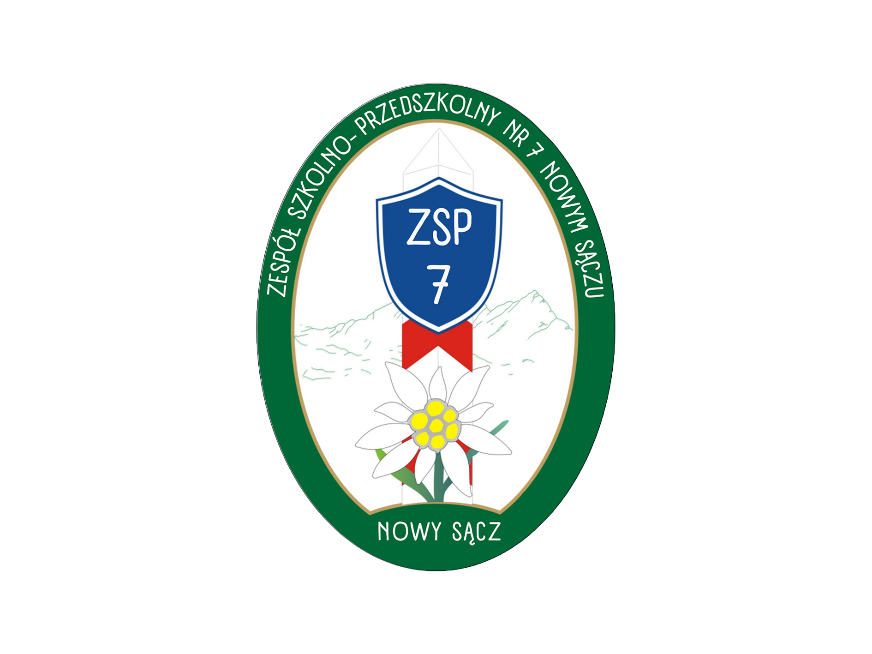 STATUTZespołu Szkolno-Przedszkolnego nr 7
w Nowym SączuNowy Sącz1 września 2022 r.Podstawa prawna art. 98 i 102 z dnia 14 grudnia 2016 r. ustawy Prawo oświatowe 
(Dz. U. z 2021 r. poz. 1082 ze zm.) oraz rozporządzenia MEN z dnia 28 lutego 2019 roku 
w sprawie szczegółowej organizacji publicznych szkół i publicznych przedszkoli (Dz. U. z 2019 r. poz. 502 ze  zm.).Rozdział 1Postanowienia ogólne§ 1.Ilekroć w dalszej treści jest mowa o:Zespole - należy przez to rozumieć Zespół Szkolno-Przedszkolny nr 7 w Nowym Sączu,Szkole Podstawowej - należy przez to rozumieć Szkołę Podstawową nr 14 im. Karpackiego Oddziału Straży Granicznej w Nowym Sączu w Zespole Szkolno-Przedszkolnym nr 7 
w Nowym Sączu,Przedszkolu - należy przez to rozumieć Miejskie Przedszkole nr 17 w Nowym Sączu 
w Zespole Szkolno-Przedszkolnym nr 7 w Nowym Sączu,Ustawie - należy przez to rozumieć ustawę z dnia 14 grudnia 2016 r. Prawo oświatowe 
(Dz. U. z 2021 r. poz. 1082 ze zm.).§ 2.Zespół nosi nazwę „Zespół Szkolno-Przedszkolny nr 7 w Nowym Sączu".W skład Zespołu wchodzą:Szkoła Podstawowa nr 14 - pełna nazwa: „Szkoła Podstawowa nr 14 im. Karpackiego Oddziału Straży Granicznej”,Miejskie Przedszkole nr 17 - pełna nazwa: "Miejskie Przedszkole nr 17 w Nowym Sączu w Zespole Szkolno-Przedszkolnym nr 7 w Nowym Sączu".Siedziba Zespołu znajduje się pod adresem: ul. Towarowa 6, 33-300 Nowy Sącz.  Miejscem prowadzenia zajęć przedszkolnych oraz lekcyjnych jest budynek pod adresem 
ul. Towarowa 6, 33-300 Nowy Sącz.Czas trwania cyklu kształcenia w szkole podstawowej, a także okres realizowania zadań opiekuńczo wychowawczych przez przedszkole określają statuty szkoły podstawowej 
i przedszkola.Szkoła Podstawowa i Przedszkole wchodzące w skład Zespołu posiadają odrębne Statuty, nie są one sprzeczne z zapisami niniejszego statutu.§ 3.Organem prowadzącym Zespół Szkolno-Przedszkolny nr 9 w Nowym Sączu jest Miasto Nowy Sącz, ul. Rynek 1, 33-300 Nowy SączOrganem sprawującym nadzór pedagogiczny nad działalnością Zespołu jest Małopolski Kurator Oświaty.Ustalona nazwa Zespołu używana jest w pełnym brzmieniu na pieczęciach.Jednostki wchodzące w skład Zespołu używają tablic i pieczęci zawierających nazwę danej jednostki oraz nazwę Zespołu.Pieczęcie urzędowe jednostek wchodzących w skład Zespołu nie zawierają nazwy Zespołu.Rozdział 2Cele i zadania Zespołu§ 4.Zespół realizuje cele i zadania szkoły podstawowej i przedszkola określone w Ustawie 
oraz w przepisach wykonawczych do ustawy.Szczegółowe cele i zadania szkoły podstawowej i przedszkola określają statuty szkoły podstawowej i przedszkola.W Zespole tworzy się i realizuje program profilaktyczno-wychowawczy.§ 4a.Doradztwo zawodoweZespół prowadzi doradztwo zawodowe dla uczniów przez prowadzenie zaplanowanych 
i systematycznych działań w celu wspierania dzieci, uczniów w procesie rozpoznawania zainteresowań i predyspozycji zawodowych oraz podejmowania świadomych decyzji edukacyjnych i zawodowych w tym przygotowania do wyboru kolejnego etapu kształcenia i zawodu.Działania w zakresie doradztwa zawodowego w oddziale przedszkolnym obejmują preorientację zawodową, która ma na celu wstępne zapoznanie dzieci z wybranymi zawodami oraz pobudzanie i rozwijanie ich zainteresowań i uzdolnień.Działania z zakresu doradztwa w klasach I-VI obejmują orientację zawodową, która ma 
na celu zapoznanie uczniów z wybranymi zawodami, kształtowanie pozytywnych postaw       wobec pracy i edukacji oraz pobudzanie, rozpoznawanie i rozwijanie ich zainteresowań 
       i uzdolnień.Działania w zakresie doradztwa zawodowego w klasach VII i VIII mają na celu wspieranie       uczniów w procesie przygotowania ich do świadomego i samodzielnego wyboru kolejnego       etapu kształcenia i zawodu z uwzględnieniem ich zainteresowań, uzdolnień i predyspozycji       zawodowych oraz informacji na temat systemu edukacji i rynku pracy.Zespół w zakresie doradztwa edukacyjno-zawodowego współdziała z:poradniami psychologiczno-pedagogicznymi,poradniami specjalistycznymi,pracodawcami,szkołami prowadzącymi kształcenie zawodowe.Organizacja zadań Zespołu na rzecz doradztwa zawodowego uwzględnia w nim udział rodziców uczniów.Zespół corocznie, nie później niż do 15 września, opracowuje na dany rok szkolny program Wewnątrzszkolnego Systemu Doradztwa Zawodowego, w którym uwzględnia udział przedstawiciela poradni psychologiczno-pedagogicznej, specjalistycznych i innych współpracujących ze Zespołem.Zadania związane z planowaniem, organizowaniem oraz ewaluacją działań z zakresu doradztwa zawodowego realizuje doradca zawodowy i/lub inny nauczyciel, nauczyciele wyznaczeni przez dyrektora zespołu. Program Wewnątrzszkolnego Systemu Doradztwa Zawodowego obejmuje następujące obszary:praca z klasą,praca indywidualna z uczniem,spotkania z rodzicami,praca z nauczycielami.Zajęcia związane z wyborem kierunku kształcenia prowadzone są:na zajęciach z wychowawcą,zajęciach edukacyjnych wychowania przedszkolnego i edukacji wczesnoszkolnej,w czasie zajęć edukacyjnych, jeżeli przewiduje to program nauczania,podczas spotkań z przedstawicielami pracodawców, powiatowych urzędów pracy,podczas spotkań z przedstawicielami szkół zawodowych,zajęciach z zakresu doradztwa zawodowego,zajęciach związanych z wyborem kierunku kształcenia i zawodu prowadzonych 
w ramach pomocy psychologiczno-pedagogicznej.Zespół stwarza możliwości udziału uczniów:w dniach otwartych szkół zawodowych,w targach edukacyjnych.§ 4b.DożywianieZespół prowadzi dożywianie w formie ciepłego posiłku dla dzieci i uczniów, które tego potrzebują, za pośrednictwem firmy cateringowej.Dyrektor Zespołu występuje do rady rodziców i innych instytucji oraz organizacji z prośbą o pokrycie w całości lub częściowo kosztów posiłków dla uczniów znajdujących się 
w trudnej sytuacji finansowej.Szkoła podstawowa zapewnia uczniom jeden gorący posiłek w ciągu dnia i stwarza możliwość jego spożycia w czasie pobytu w szkole.Korzystanie z posiłku, o którym mowa w ust. 3, jest dobrowolne i odpłatne.Szczegółowe warunki dożywiania dzieci i uczniów określone są w regulaminie dożywiania, który jest odrębnym dokumentem.§ 5.Zachowuje się odrębność rady rodziców szkoły i przedszkola  wchodzących w skład Zespołu.W Zespole funkcjonuje jedna Rada Pedagogiczna, w skład której wchodzą nauczyciele szkoły i przedszkola.(uchylony)Organami Zespołu są:Dyrektor Zespołu,Rada Pedagogiczna,(uchylony),Rada Rodziców,(uchylony),Samorząd Uczniowski Szkoły Podstawowej.(uchylony)Do kompetencji Dyrektora Zespołu należy:kierowanie działalnością Zespołu i reprezentowanie go na zewnątrz,sprawowanie nadzoru pedagogicznego w jednostkach wchodzących w skład Zespołu,sprawowanie opieki nad uczniami/wychowankami oraz stwarzanie warunków harmonijnego rozwoju psychofizycznego poprzez aktywne działania prozdrowotne,sprawowanie kontroli nad spełnianiem obowiązku przedszkolnego i szkolnego 
przez uczniów,realizowanie uchwał rad pedagogicznych podjętych w ramach ich kompetencji stanowiących,dysponowanie środkami określonymi w planie finansowym Zespołu zaopiniowanym przez rady pedagogiczne Zespołu i ponoszenie odpowiedzialności za ich prawidłowe wykorzystanie, a także organizowanie administracyjnej i finansowej obsługi Zespołu,wykonywanie zadań związanych z zapewnieniem bezpieczeństwa i higienicznych warunków uczniom/wychowankom i nauczycielom w czasie zajęć organizowanych przez Zespół,wykonywanie innych zadań wynikających z przepisów szczególnych,współdziałanie ze szkołami wyższymi w organizacji praktyk pedagogicznych,stwarzanie warunków do działania w Zespole: wolontariuszy, stowarzyszeń i innych organizacji, a w szczególności organizacji harcerskich, których celem statutowym jest działalność wychowawcza lub rozszerzenie i wzbogacenie form działalności dydaktycznej, wychowawczej, opiekuńczej i innowacyjnej Zespołu,odpowiadanie za realizację zaleceń wynikających z orzeczenia o potrzebie wczesnego wspomagania lub o potrzebie kształcenia specjalnego ucznia/wychowanka,współpraca z przedstawicielami służby zdrowia sprawującymi profilaktyczną opiekę zdrowotną nad dziećmi i młodzieżą.Dyrektor zawiesza zajęcia w przedszkolu i szkole na czas oznaczony w razie wystąpienia na danym terenie:zagrożenia bezpieczeństwa dzieci w związku z organizacją i przebiegiem imprez ogólnopolskich lub międzynarodowych,temperatury zewnętrznej lub w pomieszczeniach, w których są prowadzone zajęcia, zagrażającej zdrowiu dzieci,zagrożenia związanego z sytuację epidemiologiczną,nadzwyczajnego zdarzenia zagrażającego bezpieczeństwu lub zdrowiu dzieci innego niż określone w pkt 1-3. W przypadku zawieszenia zajęć, o którym mowa w ust. 7, na okres powyżej dwóch dni Dyrektor organizuje dla dzieci zajęcia z wykorzystaniem metod i technik kształcenia 
na odległość.Dyrektor Przedszkola w celu realizacji kształcenia na odległość:1)	przekazuje rodzicom i nauczycielom informacje o sposobie i trybie realizacji zadań Zespołu w okresie czasowego ograniczenia jej funkcjonowania poprzez dziennik elektroniczny lub na wskazany przesz rodziców adres e-mail oraz poprzez stronę internetową Zespołu,2)	ustala, we współpracy z nauczycielami, sposób informowania rodziców o postępach dzieci i uczniów na podstawie analizy wykonania przesyłanych zadań,3)	ustala sposób dokumentowania realizacji zadań Zespołu,4)	wskazuje, we współpracy z nauczycielami,  źródła i materiały niezbędne do realizacji zajęć, w tym materiały w postaci elektronicznej, z których rodzice mogą korzystać,5)	zapewnia rodzicom możliwość konsultacji z nauczycielem oraz przekazuje im informacje o formie i terminach tych konsultacji,6)	ustala z nauczycielami potrzebę modyfikacji odpowiednio zestawu programów nauczania i programu wychowania przedszkolnego.10. W trakcie czasowego ograniczenia funkcjonowania szkoły i prowadzenia zajęć na odległość Dyrektor:utrzymuje stały kontakt z przedstawicielami organu prowadzącego w celu bieżącego monitorowania sytuacji związanej z wdrożeniem kształcenia na odległość,informuje organ prowadzący oraz sprawujący nadzór pedagogiczny o problemach oraz trudnościach wynikających z wdrażania zdalnego nauczania,ustala w porozumieniu z organem prowadzącym alternatywne formy kształcenia 
w przypadku braku możliwości kształcenia na odległość w stosunku do niektórych uczniów,na bieżąco koordynuje współpracę nauczycieli z uczniami i rodzicami, uwzględniając potrzeby edukacyjne i możliwości psychofizyczne uczniów,przekazuje uczniom, rodzicom i nauczycielom informacje o sposobie i trybie realizacji zadań szkoły w okresie czasowego ograniczenia jej funkcjonowania,ustala, we współpracy z nauczycielami, tygodniowy zakres treści nauczania 
do zrealizowania w poszczególnych oddziałach klas oraz na zajęciach realizowanych 
w formach pozaszkolnych,ustala warunki i sposób przeprowadzania egzaminu klasyfikacyjnego, egzaminu poprawkowego i sprawdzianu wiadomości i umiejętności oraz warunków i sposobu ustalania rocznej oceny klasyfikacyjnej zachowania w przypadku wniesienia zastrzeżenia do trybu ustalenia tej oceny, o których mowa w rozdziale 3a ustawy 
z dnia 7 września 1991 r. o systemie oświaty, a także warunków i sposobu zaliczania zajęć realizowanych w formach pozaszkolnych,ustala sposób dokumentowania realizacji zadań jednostki systemu oświaty,wskazuje, we współpracy z nauczycielami, źródła i materiały niezbędne do realizacji zajęć, w tym materiały w postaci elektronicznej, z których uczniowie lub rodzice mogą korzystać,zapewnia każdemu uczniowi lub rodzicom możliwość konsultacji z nauczycielem prowadzącym zajęcia oraz przekazuje im informację o formie i terminach tych konsultacji.§ 6.Dyrektor Zespołu jest dyrektorem szkoły podstawowej i przedszkola w rozumieniu ustawy Prawo Oświatowe, jest kierownikiem zakładu pracy, a w szczególności decyduje 
o sprawach: zatrudniania i zwalniania nauczycieli i innych pracowników,przyznawania nagród oraz kar porządkowych pracownikom.Dyrektor Zespołu jest przewodniczącym rad pedagogicznych każdej z jednostek wchodzących w skład Zespołu.Dyrektor Zespołu w wykonywaniu swych zadań współpracuje z radami pedagogicznymi 
i z radami rodziców.Dyrektor zapewnia przepływ informacji pomiędzy organami Zespołu.Dyrektor może zwołać wspólne posiedzenie wszystkich rad pedagogicznych w sprawach ważnych dla Zespołu. W szczególności zwołuje wspólne posiedzenie w celu opiniowania arkusza organizacyjnego, aneksów oraz wyłonienia przedstawicieli rad pedagogicznych 
do pracy w Komisji Konkursowej przeprowadzającej konkurs na dyrektora Zespołu.Rady Rodziców Szkoły Podstawowej i Przedszkola mogą zwoływać wspólne posiedzenie. 
W szczególności wspólne posiedzenie zwołuje się w celu uchwalenia programu profilaktyczno-wychowawczego i wyłonienia przedstawiciela rady rodziców do pracy 
w Komisji Konkursowej przeprowadzającej konkurs na dyrektora Zespołu.§ 6a.W Zespole działa Rada Pedagogiczna, która jest organem kolegialnym Szkoły i Przedszkola w zakresie realizacji jego statutowych zadań dotyczących kształcenia, wychowania i opieki.Przewodniczącym Rady Pedagogicznej jest Dyrektor.W skład Rady Pedagogicznej wchodzi Dyrektor i wszyscy nauczyciele zatrudnieni w Szkole i Przedszkolu. Zebrania mogą być zwoływane z inicjatywy przewodniczącego, organu sprawującego nadzór pedagogiczny, organu prowadzącego Szkołę oraz co najmniej 1/3 członków Rady Pedagogicznej. W zebraniach Rady Pedagogicznej mogą również brać udział, z głosem doradczym, osoby zapraszane przez jej przewodniczącego za zgodą lub na wniosek Rady Pedagogicznej, 
w tym przedstawiciele stowarzyszeń i innych organizacji, których celem statutowym jest działalność wychowawcza lub rozszerzanie i wzbogacanie form działalności dydaktycznej, wychowawczej i opiekuńczej Szkoły.Zebrania rady odbywają się w czasie wolnym od zajęć lekcyjnych.Uczestnictwo w zebraniach Rady Pedagogicznej jest obowiązkowe.W zebraniach Rady Pedagogicznej w części dotyczącej spraw uczniowskich mogą uczestniczyć przedstawiciele Samorządu Uczniowskiego. W uzasadnionych przypadkach zebrania Rady Pedagogicznej mogą być organizowanie zdalnie z wykorzystaniem metod i środków komunikacji elektronicznej.Do kompetencji stanowiących Rady Pedagogicznej należy:zatwierdzanie planu pracy Zespołu,podejmowanie uchwał w sprawie wyników klasyfikacji i promocji uczniów,podejmowanie uchwał w sprawie eksperymentów pedagogicznych w Szkole 
i Przedszkolu po zaopiniowaniu ich projektów przez Radę Rodziców,ustalanie organizacji doskonalenia zawodowego nauczycieli Zespołu,ustalanie sposobu wykorzystania wyników nadzoru pedagogicznego, w tym sprawowanego nad Szkołą przez Małopolskiego Kuratora Oświaty, w celu doskonalenia pracy Zespołu,uchwalenie zmian w statutach,uchwalanie regulaminu swojej działalności.Jeżeli rada pedagogiczna nie podejmie uchwały, o której mowa w ust. 10 pkt 2,  o wynikach klasyfikacji i promocji uczniów rozstrzyga dyrektor szkoły. W przypadku gdy dyrektor szkoły nie podejmie rozstrzygnięcia, o wynikach klasyfikacji i promocji uczniów rozstrzyga nauczyciel wyznaczony przez organ prowadzący szkołę.Dokumentację dotyczącą klasyfikacji i promocji uczniów oraz ukończenia przez nich szkoły podpisuje odpowiednio dyrektor szkoły lub nauczyciel wyznaczony przez organ prowadzący szkołę.Rada Pedagogiczna opiniuje w szczególności:organizację pracy Zespołu, w tym tygodniowy rozkład zajęć edukacyjnych,projekt planu finansowego Zespołu,wnioski Dyrektora o przyznanie nauczycielom odznaczeń, nagród i innych wyróżnień,propozycje Dyrektora w sprawach przydziału nauczycielom stałych prac i zajęć 
w ramach wynagrodzenia zasadniczego oraz dodatkowo płatnych zajęć dydaktycznych, wychowawczych i opiekuńczych zaproponowanych przez nauczycieli lub zespół nauczycieli programów nauczania,zestaw podręczników lub materiałów edukacyjnych obowiązujący we wszystkich oddziałach danej klasy przez co najmniej trzy lata szkolne,kandydata wyznaczonego przez organ prowadzący do powierzenia stanowiska Dyrektora, gdy konkurs nie wyłonił kandydata albo do konkursu nikt się nie zgłosił,kandydata wskazanego przez Dyrektora do powierzenia stanowiska wicedyrektora 
lub innego stanowiska kierowniczego w Szkole,zgłoszonego przez Dyrektora wniosku dotyczącego odwołania ze stanowiska wicedyrektora lub z innego stanowiska kierowniczego w szkole,program wychowawczo-profilaktyczny Szkoły przed przekazaniem go Radzie Rodziców do uchwalenia,zaproponowane przez Dyrektora dodatkowe zajęcia z języka obcego nowożytnego innego niż język obcy nowożytny nauczany w ramach obowiązkowych zajęć edukacyjnych,zaproponowane przez Dyrektora Szkoły dodatkowe zajęcia, dla których nie została ustalona podstawa programowa, lecz program nauczania tych zajęć został włączony do szkolnego zestawu programów nauczania,ocenę pracy Dyrektora,zaproponowane przez Dyrektora dodatkowe dni wolne od zajęć dydaktyczno-wychowawczych,przedłożoną przez Dyrektora Szkoły propozycję dodatkowych dni wolnych od zajęć dydaktyczno-wychowawczych, innych niż określonych w § 5 ust. 1 rozporządzenia.Rada Pedagogiczna przygotowuje i uchwala projekt statutu albo jego zmiany. Rada Pedagogiczna deleguje dwóch przedstawicieli do komisji konkursowej wyłaniającej kandydata na stanowisko Dyrektora Zespołu.Rada Pedagogiczna może występować z wnioskiem do organu prowadzącego o odwołanie z funkcji Dyrektora oraz odwołanie nauczyciela z innej funkcji kierowniczej w Zespole.Rada Pedagogiczna ustala regulamin swojej działalności, który jest odrębnym dokumentem i nie może być sprzeczny ze statutem. Regulamin określa procedury podejmowania uchwał. Osoby uczestniczące w zebraniach rady są zobowiązane do nieujawniania spraw poruszanych na posiedzeniu rady pedagogicznej, które mogą naruszać dobro osobiste uczniów lub ich rodziców, a także nauczycieli i innych pracowników szkoły. Za naruszenie tajemnicy obrad rady pedagogicznej nauczyciel może być pociągnięty 
do odpowiedzialności cywilnej przez osobę, której dobro zostało naruszenie na podstawie art. 24 Kodeksu cywilnego. Niezależnie od odpowiedzialności cywilnoprawnej osoba dopuszczająca się ujawnienia tajemnicy rady pedagogicznej może także podlegać odpowiedzialności dyscyplinarnej zgodnie z art. 75 i nast. Karty Nauczyciela.Uchwały rady pedagogicznej są podejmowane zwykłą większością głosów w obecności 
co najmniej połowy jej członków.Uchwały rady pedagogicznej podejmowane w sprawach związanych z osobami pełniącymi funkcje kierownicze w szkole lub w sprawach związanych z opiniowaniem kandydatów 
na takie stanowiska podejmowane są w głosowaniu tajnym.Nie przeprowadza się głosowań tajnych podczas posiedzeń zdalnych zorganizowanych 
za pomocą przyjętych środków komunikacji elektronicznej.Na wniosek dyrektora szkoły pielęgniarka szkolna przedstawia na zebraniach rady pedagogicznej zagadnienia z zakresu edukacji zdrowotnej i promocji zdrowia uczniów 
z zachowaniem w tajemnicy informacji o stanie zdrowia uczniów.§ 6b.W Zespole działa Rada Rodziców, która reprezentuje ogół rodziców dzieci i uczniów. W skład Rady Rodziców wchodzi po jednym przedstawicielu rad oddziałowych wybranych w tajnych wyborach przez zebranie rodziców uczniów i dzieci danego oddziału.Wybory przeprowadza się na pierwszym ogólnym zebraniu rodziców w każdym roku szkolnym. Rady klasowe rodziców wybiera się na pierwszym zebraniu klasowym i jednego ucznia reprezentuje jeden rodzic.Rada Rodziców uchwala „Regulamin działalności Rady Rodziców Zespołu Szkolno – Przedszkolnego nr 7 w Nowym Sączu” spójny ze statutem Szkoły, który określa działalność Rady i zasady współpracy z Dyrektorem i Radą Pedagogiczną.Rada Rodziców uchwala w porozumieniu z Radą Pedagogiczną program wychowawczo- profilaktyczny Szkoły.Rada Rodziców w szczególności może:opiniować program i harmonogram poprawy efektywności kształcenia 
lub wychowania szkoły, opiniować projekt planu finansowego składanego przez Dyrektora Szkoły,opiniować pracę nauczyciela do ustalenia oceny pracy nauczyciela lub do ustalenia oceny dorobku zawodowego nauczyciela,opiniować ustalone przez Dyrektora dodatkowe dni wolne od zajęć dydaktyczno- wychowawczych,wnioskować do Dyrektora Szkoły o dokonanie oceny nauczyciela,występować do Dyrektora Szkoły, innych organów szkoły, organu sprawującego nadzór pedagogiczny lub organu prowadzącego z wnioskami i opiniami we wszystkich sprawach szkolnych,delegować dwóch  przedstawicieli do komisji konkursowej wyłaniającej kandydata 
na stanowisko dyrektora szkoły. W zebraniach rady rodziców może uczestniczyć pielęgniarka szkolna w celu omówienia zagadnień z zakresu edukacji zdrowotnej i promocji zdrowia uczniów z zachowaniem 
w tajemnicy informacji o stanie zdrowia uczniów.W celu wspierania działalności statutowej szkoły rada rodziców może gromadzić fundusze z dobrowolnych składek rodziców oraz innych źródeł. Zasady wydatkowania funduszy rady rodziców określa Regulamin Rady Rodziców.Rozdział 3Organizacja Zespołu§ 7.Terminy rozpoczynania i kończenia zajęć dydaktyczno-wychowawczych, przerw świątecznych oraz ferii zimowych i letnich w szkole podstawowej określają przepisy 
w sprawie organizacji roku szkolnego.Przedszkole jest jednostką nieferyjną.Podstawową jednostką organizacyjną w szkole podstawowej i przedszkolu wchodzących w skład Zespołu jest oddział.§ 8.Szczegółową organizację nauczania, wychowania i opieki w Zespole określa arkusz organizacji Zespołu opracowany według zasad określonych w przepisach prawa oświatowego, założeń organizacyjnych Organu Prowadzącego, zaopiniowany 
przez zakładowe organizacje związkowe i zatwierdzony przez organ prowadzący Zespołu po zasięgnięciu opinii organu sprawującego nadzór pedagogiczny.Zasady rekrutacji uczniów/wychowanków do jednostek określa ustawa oraz statuty jednostek.W zespole organizuje się pomoc dla uczniów, którym z przyczyn rozwojowych 
lub losowych potrzebne jest wsparcie. Zakres organizacji i realizacji działań w tym zakresie określa statut szkoły podstawowej i przedszkola.§ 9.W Zespole zatrudnia się nauczycieli oraz pracowników administracji i obsługi.1a. W Zespole zatrudnia się:sekretarza Szkoły,księgową,specjalistę ds. kadr i płac,sprzątaczki,woźną oddziałową,pomoc nauczyciela,konserwatora.1b. Nawiązanie i rozwiązywanie stosunku pracy z osobami zatrudnionymi na stanowiskach wymienionych w ust. 1 dokonuje Dyrektor na podstawie Kodeksu pracy.1c. Zakres zadań pracowników niepedagogicznych Szkoły określają odrębne dokumenty.Stosownie do potrzeb w Zespole mogą być tworzone stanowiska wicedyrektorów.Za zgodą organu prowadzącego Dyrektor Zespołu może tworzyć inne stanowiska kierownicze.Liczbę etatów oraz rodzaj stanowisk pracowników administracji i obsługi ustala Dyrektor Zespołu w uzgodnieniu z organem prowadzącym.Zadania pracowników Zespołu określone w zakresach czynności są zgodne z zakresami zadań ustalonymi dla danych jednostek.§ 9a.Obowiązki nauczycieliNauczyciel obowiązany jest:rzetelnie realizować zadania związane z powierzonym mu stanowiskiem 
oraz podstawowymi funkcjami szkoły: dydaktyczną, wychowawczą i opiekuńczą, 
w tym zadania związane z zapewnieniem bezpieczeństwa uczniom i dzieciom w czasie zajęć organizowanych przez Zespół,wspierać każdego ucznia w jego rozwoju,dążyć do pełni własnego rozwoju osobowego,kształcić i wychowywać młodzież w umiłowaniu Ojczyzny, w poszanowaniu Konstytucji Rzeczypospolitej Polskiej w atmosferze wolności sumienia i szacunku 
dla każdego człowieka, dbać o kształtowanie u uczniów postaw moralnych i obywatelskich zgodnie z ideą demokracji, pokoju i przyjaźni między ludźmi różnych narodów, ras i światopoglądów,podnosić swoją wiedzę ogólną i zawodową oraz doskonalić się zawodowo zgodnie 
z potrzebami Zespołu,w swoich działaniach dydaktycznych, wychowawczych i opiekuńczych kierowania się dobrem uczniów, troską o ich zdrowie, postawę moralną i obywatelską, 
z poszanowaniem godności osobistej ucznia.Do zakresu zadań nauczyciela należy:rzetelne przygotowywanie się do każdych zajęć i prowadzenie ich na najwyższym poziomie merytorycznym, dydaktycznym i metodycznym,przedstawianie Dyrektorowi programu nauczania do prowadzonych przez siebie zajęć edukacyjnych,sporządzania planu dydaktycznego (rozkładu materiału) do realizowanego programu nauczania,przestrzeganie szczegółowych warunków i sposobu oceniania w tym obiektywne, systematyczne i bezstronne ocenianie uczniów,dostosowywanie wymagań edukacyjnych wynikających z orzeczeń lub opinii poradni psychologiczno-pedagogicznej,dbanie o poprawność językową uczniów,zapoznawanie się z aktualnym stanem prawnym w oświacie,egzekwowanie przestrzegania regulaminów w pracowniach,kontrolowanie obecności uczniów na każdych zajęciach,pełnienie dyżurów zgodnie z opracowanym harmonogramem,aktywne uczestniczenie w zebraniach Rady Pedagogicznej,udział w przeprowadzaniu egzaminu ósmoklasisty,wykonanie innych poleceń służbowych i zadań statutowych zleconych przez Dyrektora Zespołu.W ramach swoich obowiązków zawodowych nauczyciele wykonują następujące zadania: prowadzą zajęcia dydaktyczne, wychowawcze i opiekuńcze bezpośrednio z uczniami lub na ich rzecz zgodnie z powierzonym stanowiskiem pracy, przygotowują się do zajęć, prowadzą samokształcenie, uczestniczą w doskonaleniu zawodowym,wykonują inne czynności i zajęcia wynikające z zadań statutowych szkoły i przedszkola.Sposób i formy wykonywania zadań, o których mowa w ust. 3 pkt 1, obejmują prowadzenie: obowiązkowych zajęć edukacyjnych,dodatkowych zajęć edukacyjnych,zajęć rewalidacyjnych dla uczniów z orzeczeniem o potrzebie kształcenia specjalnego,zajęć prowadzonych w ramach pomocy psychologiczno-pedagogicznej,zajęć rozwijających zainteresowania i uzdolnienia uczniów,zajęć z zakresu doradztwa zawodowego,zajęć religii i etyki,wychowania do życia w rodzinie.Sposób i formy wykonywania zadań, o których mowa w ust. 3 pkt 2, obejmują:przygotowanie i przedłożenie do zatwierdzenia dyrektorowi zespołu programu nauczania dla danego oddziału,sporządzenie planu pracy dydaktycznej z nauczanych zajęć edukacyjnych dla każdego oddziału i przedstawienie go do zatwierdzenia dyrektorowi zespołu,opracowanie zakresu wymagań edukacyjnych niezbędnych do otrzymania 
przez ucznia poszczególnych śródrocznych i rocznych ocen klasyfikacyjnych 
z prowadzonych obowiązkowych i dodatkowych zajęć edukacyjnych i poinformowanie o tych wymaganiach uczniów oraz rodziców,ustalenie we współpracy z zespołem przedmiotowym sposobów sprawdzania osiągnięć edukacyjnych uczniów oraz warunków otrzymania wyższej niż przewidywana rocznej oceny klasyfikacyjnej z zajęć edukacyjnych i poinformowanie 
o tym uczniów oraz rodziców,stałe doskonalenie umiejętności dydaktycznych poprzez coroczne uczestnictwo 
w różnych formach doskonalenia zawodowego i prowadzone systematycznie samokształcenie.Sposób i formy wykonywania zadań, o których mowa w ust. 3 pkt 3, obejmują:uczestnictwo w przeprowadzaniu egzaminów zewnętrznych w szkole, w tym 
w wymianie międzyszkolnej,organizację zajęć wynikających z zainteresowań uczniów (wg bieżących potrzeb uczniów, nieujęte w stały harmonogram),organizację/współorganizację imprez o charakterze wychowawczym lub rekreacyjno-sportowym zgodnie z programem wychowawczo-profilaktycznym szkoły i planem pracy szkoły,pełnienie dyżurów podczas przerw międzylekcyjnych i przed lekcjami, odpowiedzialność za porządek i bezpieczeństwo uczniów znajdujących się na terenie objętym dyżurem (wg planu dyżurów),udzielanie uczniom konsultacji indywidualnych/zbiorowych (doraźne zajęcia wyrównawcze), a także pomocy w przygotowywaniu się do egzaminów, konkursów przedmiotowych i innych form współzawodnictwa,koordynację pozostałych działań statutowych szkoły i przedszkola w wybranym zakresie zgodnie z planem pracy szkoły i przedszkola,prowadzenie wymaganej przepisami prawa dokumentacji przebiegu nauczania, wychowania i opieki,udział w pracach szkolnych zespołów nauczycielskich,pełnienie funkcji w szkole (opiekun samorządu szkolnego, członek komisji rekrutacyjnej, członek komisji stypendialnej itp.),współpracę z instytucjami wspierającymi działalność statutową szkoły,uczestnictwo w zebraniach rady pedagogicznej oraz indywidualne spotkania 
z rodzicami,zajęcia sportowe i rekreacyjne wg potrzeb uczniów (np. kółko szachowe, klub sportowy, imprezy rekreacyjne i wypoczynkowe: rajdy, biwaki, obozy, itp.),zajęcia pozalekcyjne artystyczne (np. chór szkolny, plastyczne, muzyczne, taneczne, kółko teatralne, klub filmowy, kółko fotograficzne itp.),nieobowiązkowe zajęcia o charakterze edukacyjnym (np. koła przedmiotowe, SKS, zajęcia rozwijające wiedzę),zajęcia rozwijające pozostałe zainteresowania (np. gry planszowe, gry dydaktyczne, komputerowe, zajęcia kulinarne, garncarstwo, wycieczki turystyczno-krajoznawcze, itp.),zapewnienie stałej opieki uczniom podczas realizowanych przez siebie zajęć edukacyjnych, tym organizowanych imprez szkolnych i środowiskowych 
oraz wycieczek.§ 9b.Nauczyciele poszczególnych przedmiotów przygotowując materiały edukacyjne 
do kształcenia na odległość, dokonują weryfikacji dotychczas stosowanego programu nauczania tak, by dostosować go do wybranej metody kształcenia na odległość.Nauczyciele Zespołu podczas kształcenia na odległość zobowiązani są do:dokumentowania pracy własnej,systematycznej realizacji treści programowych,poinformowania uczniów i ich rodziców o sposobach oceniania, sprawdzania frekwencji, wymagań w odniesieniu do pracy własnej uczniów,przygotowywania materiałów, scenariuszy lekcji, w miarę możliwości prowadzenia wideokonferencji, publikowania filmików metodycznych, odsyłania do sprawdzonych wiarygodnych stron internetowych, które oferują bezpłatny dostęp,zachowania wszelkich zasad związanych z ochroną danych osobowych, zwłaszcza 
w pracy zdalnej poza szkołą i przedszkolem,przekazywania uczniom i ich rodzicom odpowiednich wskazówek oraz instrukcji,kierowania procesem kształcenia, stwarzając uczniom i dzieciom warunki do pracy indywidualnej, grupowej i zespołowej,przestrzegania zasad korzystania z urządzeń prywatnych w celach służbowych.Nauczyciel pracuje z uczniami lub pozostaje do ich dyspozycji.Nauczyciel ma możliwość indywidualnego ustalenia form komunikowania się z uczniem 
i rodzicami wraz z ustaleniem godzin poza planem lekcji.Nauczyciel jest obowiązany indywidualizować pracę z uczniem i dzieckiem podczas kształcenia na odległość stosownie do potrzeb rozwojowych i edukacyjnych 
oraz możliwości psychofizycznych ucznia i dziecka.§ 9c.Zakres odpowiedzialności nauczycieliNauczyciel w swoich działaniach dydaktycznych, wychowawczych i opiekuńczych 
ma obowiązek kierowania się dobrem uczniów i dzieci, troską o ich zdrowie, postawą moralną i obywatelską z poszanowaniem godności osobistej ucznia.Nauczyciel odpowiada w szczególności za:poprawność realizacji przyjętego programu nauczania,jakość i wyniki pracy uczniów z prowadzonych zajęć edukacyjnych,bezpieczeństwo powierzone jego opiece uczniów i dzieciprzestrzeganie ustalonej organizacji i porządku w procesie pracy, przepisów bezpieczeństwa i higieny pracy, przepisów przeciwpożarowych, a także przyjętego sposobu potwierdzania przybycia i obecności w pracy oraz usprawiedliwiania nieobecności w pracy,powierzone mienie Zespołu:salę lekcyjną wraz z wyposażeniem,powierzone pieniądze,powierzoną dokumentację szkolną i przedszkolną,podlega odpowiedzialności dyscyplinarnej za uchybienia godności zawodu nauczyciela lub obowiązkom, o których mowa w art. 6 ustawy Karta Nauczyciela.Dyrektor może zawiesić w pełnieniu obowiązków nauczyciela, a organ prowadzący Zespołu – Dyrektora, przeciwko któremu wszczęto postępowanie karne lub złożono wniosek 
o wszczęcie postępowania dyscyplinarnego, jeżeli ze względu na powagę i wiarygodność wysuniętych zarzutów celowe jest odsunięcie nauczyciela od wykonywania obowiązków.W sprawach niecierpiących zwłoki nauczyciel i dyrektor Zespołu może być zawieszony przed złożeniem wniosku o wszczęcie postępowania dyscyplinarnego.Zakres praw i uprawnień nauczycieli określa Karta Nauczyciela.Nauczyciele są zobowiązani do zachowania w poufności informacji uzyskanych w związku z pełnioną funkcją lub wykonywaną pracą dotyczących zdrowia, potrzeb rozwojowych 
i edukacyjnych, możliwości psychofizycznych, seksualności, orientacji seksualnej, pochodzenia rasowego lub etnicznego, poglądów politycznych, przekonań religijnych 
lub światopoglądów uczniów/dzieci.§ 9d.Do zadań pedagoga i psychologa należy w szczególności:prowadzenie badań i działań diagnostycznych uczniów i dzieci w tym diagnozowanie indywidualnych potrzeb rozwojowych i edukacyjnych oraz możliwości psychofizycznych uczniów w celu określenia mocnych stron, predyspozycji, zainteresowań i uzdolnień uczniów i dzieci oraz przyczyn niepowodzeń edukacyjnych lub trudności 
w funkcjonowaniu uczniów i dzieci, w tym barier i ograniczeń utrudniających funkcjonowanie ucznia i jego uczestnictwo w życiu Zespołu,diagnozowanie sytuacji wychowawczych w szkole i przedszkolu w celu rozwiązywania problemów wychowawczych stanowiących barierę i ograniczających aktywne i pełne uczestnictwo ucznia w życiu Zespołu,udzielanie pomocy psychologiczno-pedagogicznej w formach odpowiednich 
do rozpoznanych potrzeb,podejmowanie działań z zakresu profilaktyki uzależnień i innych problemów dzieci 
i młodzieży,minimalizowanie skutków zaburzeń rozwojowych, zapobieganie zaburzeniom zachowania oraz inicjowanie różnych form pomocy w środowisku szkolnym, przedszkolnym i pozaszkolnym uczniów/dzieci,inicjowanie i prowadzenie działań mediacyjnych i interwencyjnych w sytuacjach kryzysowych,pomoc rodzicom i nauczycielom w rozpoznawaniu i rozwijaniu indywidualnych możliwości, predyspozycji i uzdolnień uczniów,wspieranie nauczycieli, wychowawców, grup wychowawczych i innych specjalistów w: rozpoznawaniu indywidualnych potrzeb rozwojowych i edukacyjnych 
oraz możliwości psychofizycznych uczniów i dzieci w celu określenia mocnych stron, predyspozycji, zainteresowań i uzdolnień uczniów i dzieci oraz przyczyn niepowodzeń edukacyjnych lub trudności w funkcjonowaniu uczniów, w tym barier i ograniczeń utrudniających funkcjonowanie ucznia i jego uczestnictwo w życiu Zespołu,udzielaniu pomocy psychologiczno- pedagogicznej.Poza kontynuacją dotychczasowych form wsparcia, działania pedagoga i psychologa 
w trakcie kształcenia na odległość powinny również uwzględniać profilaktykę problemów związanych z zaistniałą sytuacją i izolacją uczniów oraz dzieci.Pedagog i psycholog w trakcie czasowego ograniczenia funkcjonowania Zespołu prowadzą porady i konsultacje związane ze zgłaszanymi przez rodziców i uczniów problemami 
przy pomocy dostępnych narzędzi komunikacji elektronicznej.§ 9e.Pedagog specjalnyDo zadań pedagoga specjalnego w zespole w szczególności należy:Współpraca z nauczycielami, wychowawcami grup wychowawczych lub innymi specjalistami, rodzicami oraz uczniami i dziećmi:rekomendowanie dyrektorowi działań w zakresie zapewniania aktywnego 
i pełnego uczestnictwa uczniów w życiu przedszkola i szkoły oraz dostępności (według ustawy z dnia 19 lipca 2019 r. o zapewnianiu dostępności osobom 
ze szczególnymi potrzebami),prowadzenie badań i działań diagnostycznych w związku z rozpoznawaniem indywidualnych potrzeb rozwojowych i edukacyjnych oraz możliwości psychofizycznych uczniów w celu określenia:mocnych stron, predyspozycji, zainteresowań i uzdolnień uczniów oraz dzieci,przyczyn niepowodzeń edukacyjnych lub trudności w funkcjonowaniu uczniów, w tym barier i ograniczeń utrudniających funkcjonowanie ucznia/dziecka i jego uczestnictwo w życiu Zespołu,rozwiązywanie problemów dydaktycznych i wychowawczych uczniów oraz dzieci, określanie niezbędnych do nauki warunków, sprzętu specjalistycznego i środków dydaktycznych, w tym wykorzystujących technologie informacyjno-komunikacyjne, odpowiednich ze względu na indywidualne potrzeby rozwojowe 
i edukacyjne oraz możliwości psychofizyczne ucznia,współpraca z zespołem mającym opracować IPET:opracowanie i realizacja programu edukacyjno-terapeutycznego ucznia posiadającego orzeczenie o potrzebie kształcenia specjalnego,  zapewnienie pomocy psychologiczno-pedagogicznej,wspieranie nauczycieli, wychowawców grup wychowawczych i innych specjalistów:rozpoznawanie przyczyn niepowodzeń edukacyjnych uczniów i dzieci 
lub trudności w ich funkcjonowaniu w tym barier i ograniczeń utrudniających funkcjonowanie ucznia i jego uczestnictwo w życiu przedszkola i szkoły,udzielanie pomocy psychologiczno-pedagogicznej w bezpośredniej pracy 
z uczniem,dostosowanie sposobów i metod pracy do indywidualnych potrzeb rozwojowych i edukacyjnych ucznia oraz jego możliwości psychofizycznych,dobór metod, form kształcenia i środków dydaktycznych do potrzeb uczniów,udzielanie pomocy psychologiczno-pedagogicznej dzieciom, uczniom, nauczycielom 
i rodzicom,współpraca z innymi podmiotami:poradniami psychologiczno-pedagogicznymi, w tym poradniami specjalistycznymi,placówkami doskonalenia nauczycieli,innymi przedszkolami, szkołami i placówkami,organizacjami pozarządowymi oraz innymi instytucjami i podmiotami działającymi na rzecz rodziny, dzieci i młodzieży,dyrektorem,pielęgniarką środowiska nauczania i wychowania lub higienistką szkolną,pomocą nauczyciela,pracownikiem socjalnym,asystentem rodziny,kuratorem sądowym,przedstawianie radzie pedagogicznej propozycji doskonalenia zawodowego nauczycieli przedszkola i szkoły w zakresie ww. zadań. Poza kontynuacją dotychczasowych form wsparcia, działania pedagoga specjalnego 
w trakcie kształcenia na odległość powinny również uwzględniać profilaktykę problemów związanych z zaistniałą sytuacją i izolacją uczniów oraz dzieci.Pedagog specjalny w trakcie czasowego ograniczenia funkcjonowania prowadzi porady 
i konsultacje związane ze zgłaszanymi przez rodziców i uczniów problemami przy pomocy dostępnych narzędzi komunikacji elektronicznej.§ 9f.Terapeuta pedagogicznyDo zadań terapeuty pedagogicznego w Zespole w szczególności należy:prowadzenie badań diagnostycznych uczniów z zaburzeniami i odchyleniami rozwojowymi lub specyficznymi trudnościami w uczeniu się w celu rozpoznawania trudności oraz monitorowania efektów oddziaływań terapeutycznych,rozpoznawanie przyczyn utrudniających uczniom i dzieciom aktywne i pełne uczestnictwo w życiu przedszkola i szkoły,prowadzenie zajęć korekcyjno-kompensacyjnych dla wyznaczonej przez dyrektora grupy,podejmowanie działań profilaktycznych zapobiegających niepowodzeniom edukacyjnym uczniów, we współpracy z rodzicami uczniów,wspieranie nauczycieli, wychowawców grup wychowawczych i innych specjalistów w:rozpoznawaniu indywidualnych potrzeb rozwojowych i edukacyjnych 
oraz możliwości psychofizycznych uczniów i dzieci w celu określenia mocnych stron, predyspozycji, zainteresowań i uzdolnień uczniów i dzieci oraz przyczyn niepowodzeń edukacyjnych lub trudności w funkcjonowaniu uczniów i dzieci, 
w tym barier i ograniczeń utrudniających funkcjonowanie ucznia i jego uczestnictwo w życiu przedszkola i szkoły, udzielaniu pomocy psychologiczno-pedagogicznej.§ 9g.Logopeda Do zadań logopedy w Zespole w szczególności:diagnozowanie logopedyczne, w tym prowadzenie badań przesiewowych w celu ustalenia stanu mowy uczniów i dzieci oraz poziomu rozwoju językowego uczniów 
i dzieci,prowadzenie zajęć logopedycznych oraz porad i konsultacji dla dzieci, uczniów 
i rodziców w zakresie stymulacji rozwoju mowy dzieci i uczniów i eliminowania 
jej zaburzeń,podejmowanie działań profilaktycznych zapobiegających powstawaniu zaburzeń komunikacji językowej we współpracy z rodzicami dzieci i uczniów,wspieranie nauczycieli, wychowawców grup wychowawczych i innych specjalistów w: rozpoznawaniu indywidualnych potrzeb rozwojowych i edukacyjnych 
oraz możliwości psychofizycznych uczniów w celu określenia mocnych stron, predyspozycji, zainteresowań i uzdolnień uczniów oraz przyczyn niepowodzeń edukacyjnych lub trudności w funkcjonowaniu uczniów, w tym barier i ograniczeń utrudniających funkcjonowanie ucznia i jego uczestnictwo w życiu zespołu, udzielaniu pomocy psychologiczno- pedagogicznej.Logopeda w trakcie prowadzenia kształcenia na odległość przygotowuje i przekazuje ćwiczenia doskonalące i utrwalające nabyte umiejętności oraz dokładne instrukcje, 
jak te ćwiczenia wykonywać, by osiągnąć założony cel.Zobowiązuje się logopedę do wyboru ćwiczeń dostosowanych do indywidualnych potrzeb dziecka i możliwości wykonania przez osobę niebędącą specjalistą w danej dziedzinie. Logopeda w trakcie czasowego ograniczenia funkcjonowania szkoły prowadzi porady 
i konsultacje przy pomocy dostępnych środków komunikacji.§ 9h.Doradca zawodowyDo zadań doradcy zawodowego należy w szczególności:systematyczne diagnozowanie zapotrzebowania poszczególnych uczniów 
na informacje edukacyjne i zawodowe oraz pomoc w planowaniu kształcenia i kariery zawodowej,prowadzenie zajęć z zakresu doradztwa zawodowego,opracowanie we współpracy z innymi nauczycielami, w tym nauczycielami wychowawcami opiekującymi się oddziałami, psychologami lub pedagogami, programu Wewnątrzszkolnego Systemu Doradztwa Zawodowego oraz koordynacja jego realizacji, wspieranie nauczycieli, w tym nauczycieli wychowawców opiekujących się oddziałami, psychologów lub pedagogów, w zakresie realizacji działań określonych w programie realizacji doradztwa zawodowego,koordynowanie działalności informacyjno-doradczej realizowanej przez szkołę, w tym gromadzenie, aktualizowanie i udostępnianie informacji edukacyjnych i zawodowych właściwych dla danego poziomu kształcenia, realizowanie działań wynikających z programu doradztwa zawodowego.W trakcie czasowego ograniczenia funkcjonowania szkoły i prowadzenia kształcenia 
na odległość doradca pozostaje do dyspozycji dyrektora i kontynuuje realizację wewnątrzszkolnego programu doradztwa zawodowego. Doradca zawodowy w razie pytań ze stron uczniów pozostaje do ich dyspozycji.§ 9i.Działalność zespołów nauczycieliW Zespole tworzone są zespoły nauczycieli do realizacji zadań statutowych. Zespoły nauczycieli powołuje dyrektor. Jeden nauczyciel może być członkiem dowolnej liczby zespołów.Organizację i zadania poszczególnych zespołów określa regulamin zespołów nauczycielskich, który jest odrębnym dokumentem.Nauczyciele wspólnie planują działania podejmowane w zespole, rozwiązują problemy 
i doskonalą metody i formy współpracy.Planowanie i koordynowanie udzielania pomocy psychologiczno-pedagogicznej uczniowi w zespole jest zadaniem zespołu składającego się z nauczycieli, wychowawców grup wychowawczych oraz specjalistów, prowadzących zajęcia z uczniem. Pracą zespołu kieruje przewodniczący zespołu.Dyrektor, na wniosek przewodniczącego zespołu, może wyznaczyć do realizacji określonego zadania lub zadań zespołu innych nauczycieli, specjalistów i pracowników Zespołu. W pracach zespołu mogą brać udział również osoby niebędące pracownikami Zespołu.Zespół określa plan pracy i zadania do realizacji w danym roku szkolnym.Podsumowanie pracy zespołu odbywa się podczas ostatniego w danym roku szkolnym zebrania Rady Pedagogicznej.Rozdział 4Postanowienia końcowe§ 10.Wszystkie pozostałe zasady organizacji i funkcjonowania jednostek regulują zapisy statutów jednostek.§ 11.W sprawach nieuregulowanych statutami jednostek i statutem Zespołu mają zastosowanie odrębne przepisy.§ 12.Zespół jest jednostką budżetową.Zasady prowadzenia przez Zespół gospodarki finansowej i materiałowej określają odrębne przepisy.Zespół prowadzi i przechowuje dokumentację zgodnie z odrębnymi przepisami.§ 13.Regulaminy wewnętrzne Zespołu nie mogą być sprzeczne z postanowieniami statutu Zespołu i przepisami prawa.Wszelkie spory w zakresie interpretacji i stosowania statutu Zespołu rozstrzyga Dyrektor Zespołu.